Poradnia Psychologiczno-Pedagogiczna nr 16 przy ul. Siennickiej 40zaprasza rodziców dzieci w wieku 7-12 latna spotkanie pt.Jak wrócić do szkoły po długiej nieobecności?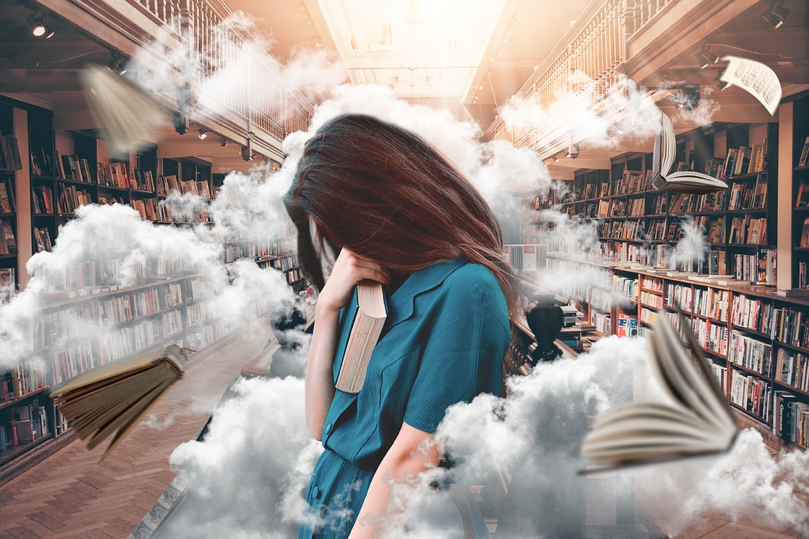 Tematyka spotkania:Czym objawia się stres i lęk przed   
           powrotem do szkoły?Jakie mogą być przyczyny?Jak pomóc dziecku radzić sobie z 
           objawami i gdzie szukać pomocy?Szkolenie będzie realizowane w trybie stacjonarnym lub on-line (przez platformę ZOOM),w zależności od sytuacji epidemiologicznej i zalecanych ograniczeń. Dwa terminy spotkania do wyboru: 26.08.2020r (realizowane w trybie on-line)14.09.2020r. (realizowane w trybie stacjonarnym lub on-line)Czas trwania: 17:00 do 19:00 Zapisy telefonicznie: (22) 610-21-32 lub mailowo: poradnia16@ppp16.waw.pl (ilość miejsc ograniczona). Szkolenie odbędzie po zgłoszeniu się min. 6 uczestników.Osoba prowadząca: Anna Gutenberg – Piela – psychologTematyka spotkania:Co to jest stres i lęk?Objawy stresu szkolnego.Jakie mogą być przyczyny odmowy chodzenia do szkoły?Czynniki utrudniające powrót do szkoły. Czynniki wspierające dziecko w powrocie do szkoły.Pomoc dziecku. Pomoc rodzicom.